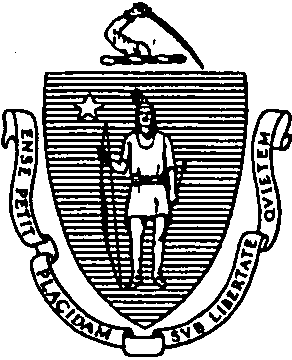 CHARLES D. BAKERThe  Executive Office of Health and Human Services Department of Public HealthDivision of Health Professions Licensure Board of Registration in Dentistry239 Causeway Street, Suite 500, , MA 02114	MARYLOU SUDDERSGovernor	SecretaryKARYN E. POLITOLieutenant GovernorTel: 617-973-0971Fax: 617-973-0980TTY: 617-973-0988www.mass.gov/dph/boards/dnMONICA BHAREL, MD, MPHCommissionerMarch 25, 2015By first-class mailMarc J. GervaisGervais & Davenport, PC 400 Trade Center, RE:	In the matter of Amber N. Luberice, RDH Docket No. DEN-2014-0037Dear Attorney Gervais:Enclosed please find a fully executed Consent Agreement effective March 24, 2015. A copy of this letter and the Consent Agreement will remain in the complaint file of the above-referenced docket number. The file will be retained for no less than three (3) years in accordance with state public record laws.Paragraph six requires that Ms. Luberice provide a copy of this Consent Agreement to all jurisdictions in which she holds a license to practice dental hygiene. If Ms. Luberice does not hold any other license in any other jurisdiction she must inform Karen Fishman, Probation Monitor, in writing within thirty (30) days of March 24, 2015.If you have any questions please call Ms. Fishman, Probation Monitor, at (617) 973-0951. Thank you for your cooperation in this matter.Samuel Leadholm, Board Counsel Board of Registration in Dentistry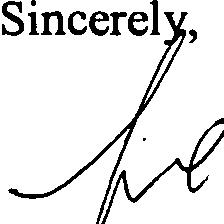 Encl. COUNTY	BOARD OF REGISTRATION IN DENTISTRY)In the Matter of	)Amber N. Luberice, RDH	)Docket No. DEN-2014-0037CONSENT AGREEMENT FOR REPRIMANDThe  Board of Registration in Dentistry ("Board") and Amber N. Luberice, RDH ("Licensee"), License 1 No. DH13230 ("License"), do hereby stipulate and agree the following information shall be entered into and become a permanent part of theLicensee's record maintained by the Board.The Licensee hereby states she voluntarily enters into this Consent Agreement for Reprimand ("Consent Agreement") to resolve the matters set forth in the complaint docketed at DEN-2014-0037 (the "Complaint").·The Licensee acknowledges there are sufficient facts in the Complaint from which the Board could reasonably find grounds for discipline under M.G.L. c. 112, § 61 and Board regulations.The Licensee and the Board stipulate and agree to resolve this matter without making any findings and without proceeding to a formal adjudicatory hearing on the Complaint as follow:On June 15, 2005, Licensee was issued her License to practice dental hygiene in the Commonwealth. Licensee renewed her License biennially;from June 15, 2005, until on or about March 31, 2013 when Licensee failed to renew her License in violation of M.G.L. c. 112, §51 and 234 CMR 4.10{2) and (4i. Thus, her License expired onApril1, 2013.Licensee practiced dental hygiene in the Commonwealth on an expired dental hygiene license from April1, 2013, until on or about March 27,2014, in violation of M.G.L. c. 112, §52 and 234 CMR 9.05(6), when she discovered her License had expired.	·1The term "license" or "License" applies to both a current and expired license as well as the right to renew an expired license.2 The regulation section and subsection cited in the Consent Agreement were in effect between April 2013 andJanuary 2014.Luberice, Amber DH13230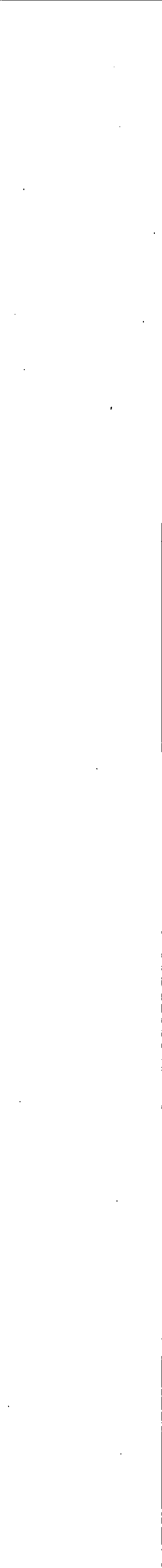 DEN-2014-0037Licensee submitted her license renewal application to the Board and her License was renewed on or aboutApril4, 2014.To resolve the Complaint without further proceedings before the Board, the Licensee agrees and the Board hereby imposes a Reprimand  on her License pursuant to 234 CMR 9.03(2)(a) to become effective the date the Consent Agreement is signed by the Board ("Effective Date").The Licensee understands her action in entering into the Consent Agreement is a final act and not subject to reconsideration, collateral attack or judicial review in any form or forum.Within thirty (30) days of the Effective Date, Licensee shall provide a copy of the Consent Agreement to all jurisdictions where she holds or has held any professional license.Licensee shall provide written documentation to the Board demonstrating her compliance with Paragraph 6.If Licensee is not licensed to practice dental hygiene or another profession in any other jurisdiction, she shall submit a signed attestation to the Board stating such.The Licensee acknowledges and understands the Consent Agreement is a public record within the meaning of M.G.L. c. 4, § 7 and as such may be disseminated to the public.The Board agrees as consideration for Licensee entering into the Consent Agreement, the Board will forgo further prosecution of the Complaint unless the Licensee does not fulfill the conditions in Paragraph 6 above.The Licensee states she enters the Consent Agreement of her own free will. The Licensee further states she is aware she has a right to counsel in this matter and either has conferred with counsel prior to signing the Consent Agreement or waives her right to counsel.A waiver by the Board of any provisions of the Consent Agreement at any time shall not constitute a waiver of any other provision of the Consent Agreement, nor shall it constitute waiver by the Board of its rights to enforce such provision at any future time.The Licensee has read the Consent Agreement. The Licensee understands she has the right to a formal adjudicatory hearing concerning the allegations set forth in the Complaint and that at a hearing she would have the right to confront and cross­ examine witnesses, call witnesses, present evidence, testify on her own behalf, contest the allegations, present .oral argument, seek judicial review and to all other2Luberice, AmberDH13230DEN-20 14-0037rights set forth in the State Administrative Procedure Act, M.GL. c. 30A and 801 CMR 1.00 et seq. By executing the Consent Agreement, Licensee knowingly and voluntarily waives her right to a formal adjudicatory hearing and to all of the above-enumerated rights set forth in the State Administrative Procedure Act, M.GL. c. 30A and801 CMR 1.00 et seq.LicenseeAmber N. Luberice, RDHDate Signed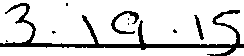 Board of Registration in DentistryBarbara A. Young, RDH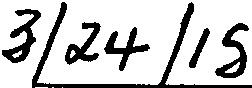 Executive DirectorDate Signed Effective Date3